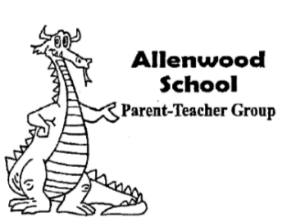 3301 Allenwood- Lakewood Road ● www.awptg.org ● info@awptg.orgALLENWOOD PTG AGENDA                                                                                                                                                            October 22, 2019                                                                                                                                                                             Meeting 7:00pm                                                                                                                                                                                         (School Cafeteria)CALL TO ORDERSALUTE TO THE FLAGINDUCTION OF NEW BOARD MEMBER2nd Vice President- Grace GreenOFFICERS’ REPORTSPresident’s ReportVice President’s ReportTreasurer’s ReportPRINCIPAL’S REPORTCOMMITTEE REPORTSBYOP & Trunk or Treat- Bryn MageeDining Out- Andrea CoccoSpirit Wear- Lauren Chasinov/ Karen LunderFood Allergy Committee- Sharon ZanetteOTHER BUSINESSANNOUNCEMENTS10/25- Spirit Day10/25- BYOP & Trunk or Treat, 5:30- 7:00pm10/31- Allenwood Halloween Parade, 2:00pm/ Halloween Parties determined by class11/1 & 11/4- 11/6- Early Dismissal (Teacher Conferences), 1:05pm11/7-11/8- School Closed (NJEA Convention)11/12- Battleview Orchard Pie Orders Due11/14- 11/15- Dragon’s Den11/15- Fall Clothing Drive, 4:00- 7:00pm11/19- Dining Out- Applebees, 11:00am- 9:00pm AND Pastosa Night…. Your Choice!11/22- Spirit DayNext PTG Meeting will be held TUESDAY, 11/26/19 at 7:00PM in the cafeteriaADJOURNMENT